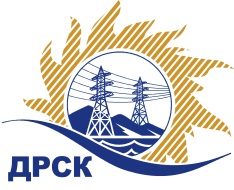 Акционерное Общество«Дальневосточная распределительная сетевая  компания»    (АО «ДРСК»)Протокол № 685/УКС-ВП Закупочной комиссии по выбору победителя по закрытому электронному запросу цен на право заключения договора по закупкам: 2075 (797 лот 10) «Выполнение мероприятий по технологическому присоединению заявителей к электрическим сетям напряжением до 20 кВ на территории филиала «Приморские ЭС» (Кавалеровский район массив Садовая); 2076 (797 лот 14) Выполнение мероприятий по технологическому присоединению заявителей к электрическим сетям напряжением до 20 кВ на территории филиала «Приморские ЭС» (Партизанский район с. Екатериновка, с. Хмыловка); 2077 (797 лот 15) Выполнение мероприятий по технологическому присоединению заявителей к электрическим сетям напряжением до 20 кВ на территории филиала «Приморские ЭС» (Надеждинский район п. Раздольное, с. Кипарисово-2, с. Кипарисово, с. Нежино, урочище «Кипарисово»); 2078 (797 лот 16) Выполнение мероприятий по технологическому присоединению заявителей к электрическим сетям напряжением до 20 кВ на территории филиала «Приморские ЭС» (г. Артем)№  ООС –  31503103786СПОСОБ И ПРЕДМЕТ ЗАКУПКИ: закрытый запрос цен  на право заключения Договора на выполнение работ: Выполнение мероприятий по технологическому присоединению заявителей к электрическим сетям напряжением до 20 кВ на территории филиала «Приморские ЭС»лот 10 Выполнение мероприятий по технологическому присоединению заявителей к электрическим сетям напряжением до 20 кВ на территории филиала «Приморские ЭС» (Кавалеровский район массив Садовая)  (закупка 2075);лот 14 Выполнение мероприятий по технологическому присоединению заявителей к электрическим сетям напряжением до 20 кВ на территории филиала «Приморские ЭС» (Партизанский район с. Екатериновка, с. Хмыловка) (закупка 2076);лот 15 Выполнение мероприятий по технологическому присоединению заявителей к электрическим сетям напряжением до 20 кВ на территории филиала «Приморские ЭС» (Надеждинский район п. Раздольное, с. Кипарисово-2, с. Кипарисово, с. Нежино, урочище «Кипарисово») (закупка 2077);лот 16 Выполнение мероприятий по технологическому присоединению заявителей к электрическим сетям напряжением до 20 кВ на территории филиала «Приморские ЭС» (г. Артем) (закупка 2078). ПРИСУТСТВОВАЛИ: «____» члена (ов) постоянно действующей Закупочной комиссии АО «ДРСК» 2 уровняВОПРОСЫ, ВЫНОСИМЫЕ НА РАССМОТРЕНИЕ ЗАКУПОЧНОЙ КОМИССИИ: О рассмотрении результатов оценки заявок УчастниковОб отклонении заявок участников ООО "РосГСК" по закупке 2077 (797 лот 15), ООО "ТЕХЦЕНТР" по закупке 2078 (797 лот 16)О признании заявок соответствующими условиям Документации о закупке О  ранжировке заявок О выборе победителя запроса цен.РЕШИЛИ:По вопросу № 1Признать объем полученной информации достаточным для принятия решения.Принять цены, полученные на процедуре вскрытия конвертов с заявками участников запроса цен.лот 10 Выполнение мероприятий по технологическому присоединению заявителей к электрическим сетям напряжением до 20 кВ на территории филиала «Приморские ЭС» (Кавалеровский район массив Садовая)  (закупка 2075)лот 14 Выполнение мероприятий по технологическому присоединению заявителей к электрическим сетям напряжением до 20 кВ на территории филиала «Приморские ЭС» (Партизанский район с. Екатериновка, с. Хмыловка) (закупка 2076)лот 15 Выполнение мероприятий по технологическому присоединению заявителей к электрическим сетям напряжением до 20 кВ на территории филиала «Приморские ЭС» (Надеждинский район п. Раздольное, с. Кипарисово-2, с. Кипарисово, с. Нежино, урочище «Кипарисово») (закупка 2077)лот 16 Выполнение мероприятий по технологическому присоединению заявителей к электрическим сетям напряжением до 20 кВ на территории филиала «Приморские ЭС» (г. Артем) (закупка 2078)По вопросу № 2	Отклонить заявку участника ООО "РосГСК" (690035, Приморский край, г. Владивосток, ул. Калинина, д. 49 "А", офис 404) по закупке 2077 (797 лот 15) от дальнейшего рассмотрения.	тклонить заявку участника ООО "ТЕХЦЕНТР" (690105, Россия, Приморский край, г. Владивосток, ул. Русская, д. 57 Ж, кв. 18) по закупке 2078 (797 лот 16) от дальнейшего рассмотрения.По вопросу № 3Признать заявки ООО "ТЕХЦЕНТР" по закупкам 2075-2077 (797 лот 10,14,15), ООО "РосГСК" по закупке 2078 (797 лот 16), АО «ВСЭСС» по закупкам 2075-2078 (797 лот 10,14-16), ООО "ЭДС" по закупкам 2076-2078 (797 лот 14-16) соответствующими условиям Документации о закупке и принять их к дальнейшему рассмотрению.По вопросу № 4Утвердить итоговую ранжировку предложений:По вопросу № 5Признать победителем запроса цен: по лот 10 Выполнение мероприятий по технологическому присоединению заявителей к электрическим сетям напряжением до 20 кВ на территории филиала «Приморские ЭС» (Кавалеровский район массив Садовая)  (закупка 2075) участника, занявшего первое место в итоговой ранжировке по степени предпочтительности для заказчика: ООО "ТЕХЦЕНТР" (690105, Россия, Приморский край, г. Владивосток, ул. Русская, д. 57 Ж, кв. 18) на условиях: стоимость предложения 855 000,00 руб. без НДС руб. (1 008 900,00 руб. с НДС) Срок выполнения работ: в течение 2-х месяцев с момента заключения договора подряда. Условия оплаты: В течение 30 (тридцати) календарных дней после подписания актов выполненных работ. Гарантийные обязательства: 36 месяцев на выполненные работы, после приемки выполненных работ. Гарантия на материалы и оборудование поставляемы подрядчиком – 36 месяцев.  Предложение имеет правовой статус оферты и действует до 20.05.2016.по лот 14 Выполнение мероприятий по технологическому присоединению заявителей к электрическим сетям напряжением до 20 кВ на территории филиала «Приморские ЭС» (Партизанский район с. Екатериновка, с. Хмыловка) (закупка 2076) участника, занявшего первое место в итоговой ранжировке по степени предпочтительности для заказчика: ООО "ТЕХЦЕНТР" (690105, Россия, Приморский край, г. Владивосток, ул. Русская, д. 57 Ж, кв. 18) на условиях: стоимость предложения 2 190 000,00 руб. без НДС (2 584 200,00 руб. с НДС). Срок выполнения работ: с момента заключения договора в течение трех месяцев с момента заключения подряда. Условия оплаты: В течение 30 (тридцати) календарных дней после подписания актов выполненных работ. Гарантийные обязательства: 36 месяцев на выполненные работы, после приемки выполненных работ. Гарантия на материалы и оборудование поставляемы подрядчиком – 36 месяцев. Предложение имеет правовой статус оферты и действует до 20.05.2016.по лот 15 Выполнение мероприятий по технологическому присоединению заявителей к электрическим сетям напряжением до 20 кВ на территории филиала «Приморские ЭС» (Надеждинский район п. Раздольное, с. Кипарисово-2, с. Кипарисово, с. Нежино, урочище «Кипарисово») (закупка 2077) участника, занявшего первое место в итоговой ранжировке по степени предпочтительности для заказчика: ООО "ТЕХЦЕНТР" (690105, Россия, Приморский край, г. Владивосток, ул. Русская, д. 57 Ж, кв. 18) на условиях: стоимость предложения 2 110 000,00 руб. без НДС (2 489 800,00 руб. с НДС). Срок выполнения работ: с момента заключения договора в течение трех месяцев с момента заключения подряда.  Условия оплаты: В течение 30 (тридцати) календарных дней после подписания актов выполненных работ. Гарантийные обязательства: 36 месяцев на выполненные работы, после приемки выполненных работ. Гарантия на материалы и оборудование поставляемы подрядчиком – 36 месяцев. Предложение имеет правовой статус оферты и действует до 20.05.2016по лот 16 Выполнение мероприятий по технологическому присоединению заявителей к электрическим сетям напряжением до 20 кВ на территории филиала «Приморские ЭС» (г. Артем) (закупка 2078) участника, занявшего первое место в итоговой ранжировке по степени предпочтительности для заказчика: ООО "РосГСК" (690035, Приморский край, г. Владивосток, ул. Калинина, д. 49 "А", офис 404) на условиях: стоимость предложения 1 590 000,00 руб. без НДС (1 876 200,00 руб. с НДС). Срок выполнения работ: в течение 90 календарных дней с момента заключения договора подряда. Условия оплаты: в течение 30 (тридцати) календарных дней с момента подписания акта выполненного этапа работ на основании предоставленных счетов, с последующим оформлением счета-фактуры. Гарантийные обязательства: 36 месяцев. Гарантия на материалы и оборудование поставляемы подрядчиком – 36 месяцев. Предложение имеет правовой статус оферты и действует до 31.03.2016.Игнатова Т.А.397-307г. Благовещенск«        » декабря  2015№Наименование участника и его адресЦена заявки на участие в закрытом запросе цен1ООО "ТЕХЦЕНТР" (690105, Россия, Приморский край, г. Владивосток, ул. Русская, д. 57 Ж, кв. 18)Предложение, подано 23.12.2015 в 06:19
Цена: 1 008 900,00 руб. (цена без НДС: 855 000,00 руб.)2АО «ВСЭСС» (Россия, г. Хабаровск, ул. Тихоокеанская, 165, 680042)Предложение, подано 23.12.2015 в 06:14
Цена: 1 020 700,00 руб. (цена без НДС: 865 000,00 руб.)№Наименование участника и его адресЦена заявки на участие в закрытом запросе цен1ООО "ТЕХЦЕНТР" (690105, Россия, Приморский край, г. Владивосток, ул. Русская, д. 57 Ж, кв. 18)Предложение, подано 23.12.2015 в 10:40
Цена: 2 584 200,00 руб. (цена без НДС: 2 190 000,00 руб.)2ООО "ЭДС" (692506, Россия, Приморский край, г. Уссурийск, ул. Урицкого 11 а)Предложение, подано 23.12.2015 в 10:37
Цена: 2 596 000,00 руб. (цена без НДС: 2 200 000,00 руб.)3АО «ВСЭСС» (Россия, г. Хабаровск, ул. Тихоокеанская, 165, 680042)Предложение, подано 23.12.2015 в 08:46
Цена: 2 992 480,00 руб. (цена без НДС: 2 536 000,00 руб.)№Наименование участника и его адресЦена заявки на участие в закрытом запросе цен1ООО "ТЕХЦЕНТР" (690105, Россия, Приморский край, г. Владивосток, ул. Русская, д. 57 Ж, кв. 18)Предложение, подано 23.12.2015 в 10:47
Цена: 2 489 800,00 руб. (цена без НДС: 2 110 000,00 руб.)2ООО "РосГСК" (690035, Приморский край, г. Владивосток, ул. Калинина, д. 49 "А", офис 404)Предложение, подано 23.12.2015 в 10:24
Цена: 2 513 400,00 руб. (цена без НДС: 2 130 000,00 руб.)Ставка не подтверждена документально3АО «ВСЭСС» (Россия, г. Хабаровск, ул. Тихоокеанская, 165, 680042)Предложение, подано 23.12.2015 в 07:00
Цена: 2 902 800,00 руб. (цена без НДС: 2 460 000,00 руб.)4ООО "ЭДС" (692506, Россия, Приморский край, г. Уссурийск, ул. Урицкого 11 а)Предложение, подано 23.12.2015 в 02:37
Цена: 3 511 236,32 руб. (цена без НДС: 2 975 624,00 руб.)№Наименование участника и его адресЦена заявки на участие в закрытом запросе цен1ООО "РосГСК" (690035, Приморский край, г. Владивосток, ул. Калинина, д. 49 "А", офис 404)Предложение, подано 23.12.2015 в 10:15
Цена: 1 876 200,00 руб. (цена без НДС: 1 590 000,00 руб.)2АО «ВСЭСС» (Россия, г. Хабаровск, ул. Тихоокеанская, 165, 680042)Предложение, подано 23.12.2015 в 09:54
Цена: 1 888 000,00 руб. (цена без НДС: 1 600 000,00 руб.)3ООО "ТЕХЦЕНТР" (690105, Россия, Приморский край, г. Владивосток, ул. Русская, д. 57 Ж, кв. 18)Предложение, подано 23.12.2015 в 08:03
Цена: 2 171 200,00 руб. (цена без НДС: 1 840 000,00 руб.)Ставка не подтверждена документально4ООО "ЭДС" (692506, Россия, Приморский край, г. Уссурийск, ул. Урицкого 11 а)Предложение, подано 23.12.2015 в 02:53
Цена: 3 077 391,62 руб. (цена без НДС: 2 607 959,00 руб.)Основания для отклоненияЗаявка не была подана в электронный сейф Организатора запроса цен в Системе b2b-esv, что не соответствует п. 2.3.1.6 Документации о закупке.Основания для отклоненияЗаявка не была подана в электронный сейф Организатора запроса цен в Системе b2b-esv, что не соответствует п. 2.3.1.6 Документации о закупке.Место в итоговой ранжировкеНаименование и адрес участникаЦена заявки на участие в закупке без НДС, руб.лот 10 Выполнение мероприятий по технологическому присоединению заявителей к электрическим сетям напряжением до 20 кВ на территории филиала «Приморские ЭС» (Кавалеровский район массив Садовая)  (закупка 2075)лот 10 Выполнение мероприятий по технологическому присоединению заявителей к электрическим сетям напряжением до 20 кВ на территории филиала «Приморские ЭС» (Кавалеровский район массив Садовая)  (закупка 2075)лот 10 Выполнение мероприятий по технологическому присоединению заявителей к электрическим сетям напряжением до 20 кВ на территории филиала «Приморские ЭС» (Кавалеровский район массив Садовая)  (закупка 2075)1 местоООО "ТЕХЦЕНТР" (690105, Россия, Приморский край, г. Владивосток, ул. Русская, д. 57 Ж, кв. 18) 855 000,002 местоАО «ВСЭСС» (Россия, г. Хабаровск, ул. Тихоокеанская, 165, 680042)865 000,00 лот 14 Выполнение мероприятий по технологическому присоединению заявителей к электрическим сетям напряжением до 20 кВ на территории филиала «Приморские ЭС» (Партизанский район с. Екатериновка, с. Хмыловка) (закупка 2076)лот 14 Выполнение мероприятий по технологическому присоединению заявителей к электрическим сетям напряжением до 20 кВ на территории филиала «Приморские ЭС» (Партизанский район с. Екатериновка, с. Хмыловка) (закупка 2076)лот 14 Выполнение мероприятий по технологическому присоединению заявителей к электрическим сетям напряжением до 20 кВ на территории филиала «Приморские ЭС» (Партизанский район с. Екатериновка, с. Хмыловка) (закупка 2076)1 местоООО "ТЕХЦЕНТР" (690105, Россия, Приморский край, г. Владивосток, ул. Русская, д. 57 Ж, кв. 18)2 190 000,002 местоООО "ЭДС" (692506, Россия, Приморский край, г. Уссурийск, ул. Урицкого 11 а)2 200 000,00 3 местоАО «ВСЭСС» (Россия, г. Хабаровск, ул. Тихоокеанская, 165, 680042)2 536 000,00 лот 15 Выполнение мероприятий по технологическому присоединению заявителей к электрическим сетям напряжением до 20 кВ на территории филиала «Приморские ЭС» (Надеждинский район п. Раздольное, с. Кипарисово-2, с. Кипарисово, с. Нежино, урочище «Кипарисово») (закупка 2077)лот 15 Выполнение мероприятий по технологическому присоединению заявителей к электрическим сетям напряжением до 20 кВ на территории филиала «Приморские ЭС» (Надеждинский район п. Раздольное, с. Кипарисово-2, с. Кипарисово, с. Нежино, урочище «Кипарисово») (закупка 2077)лот 15 Выполнение мероприятий по технологическому присоединению заявителей к электрическим сетям напряжением до 20 кВ на территории филиала «Приморские ЭС» (Надеждинский район п. Раздольное, с. Кипарисово-2, с. Кипарисово, с. Нежино, урочище «Кипарисово») (закупка 2077)1 местоООО "ТЕХЦЕНТР" (690105, Россия, Приморский край, г. Владивосток, ул. Русская, д. 57 Ж, кв. 18)2 110 000,00 2 местоАО «ВСЭСС» (Россия, г. Хабаровск, ул. Тихоокеанская, 165, 680042)2 460 000,00 3 местоООО "ЭДС" (692506, Россия, Приморский край, г. Уссурийск, ул. Урицкого 11 а)2 975 624,00 лот 16 Выполнение мероприятий по технологическому присоединению заявителей к электрическим сетям напряжением до 20 кВ на территории филиала «Приморские ЭС» (г. Артем) (закупка 2078)лот 16 Выполнение мероприятий по технологическому присоединению заявителей к электрическим сетям напряжением до 20 кВ на территории филиала «Приморские ЭС» (г. Артем) (закупка 2078)лот 16 Выполнение мероприятий по технологическому присоединению заявителей к электрическим сетям напряжением до 20 кВ на территории филиала «Приморские ЭС» (г. Артем) (закупка 2078)1 местоООО "РосГСК" (690035, Приморский край, г. Владивосток, ул. Калинина, д. 49 "А", офис 404)1 590 000,00 2 местоАО «ВСЭСС» (Россия, г. Хабаровск, ул. Тихоокеанская, 165, 680042)1 600 000,003 местоООО "ЭДС" (692506, Россия, Приморский край, г. Уссурийск, ул. Урицкого 11 а)2 607 959,00Ответственный секретарь Закупочной комиссии:Елисеева М.Г.  _____________________________